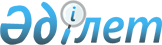 Бизнесті жүргізу жеңілдігі бойынша өңірлер мен қалалар рейтингісін жүргізу жөніндегі әдістемені бекіту туралы
					
			Күшін жойған
			
			
		
					Республикалық бюджеттің атқарылуын бақылау жөніндегі есеп комитетінің 2021 жылғы 4 мамырдағы № 3-НҚ нормативтік қаулысы. Қазақстан Республикасының Әділет министрлігінде 2021 жылғы 11 мамырда № 22717 болып тіркелді. Күші жойылды - Қазақстан Республикасы Жоғары аудиторлық палатасының 2023 жылғы 23 тамыздағы № 16-НҚ нормативтік қаулысымен.
      Ескерту. Күші жойылды - ҚР Жоғары аудиторлық палатасының 23.08.2023 № 16-НҚ (алғашқы ресми жарияланған күнінен кейін күнтізбелік он күн өткен соң қолданысқа енгізіледі) нормативтік қаулысымен.
      "Мемлекеттік аудит және қаржылық бақылау туралы" Қазақстан Республикасы Заңының 12-бабы 4-тармағының 14-1) тармақшасына сәйкес Қазақстан Республикасының Жоғары аудиторлық палатасы (бұдан әрі – Жоғары аудиторлық палата) ҚАУЛЫ ЕТЕДІ:
      Ескерту. Кіріспе жаңа редакцияда - ҚР Жоғары аудиторлық палатасының 24.02.2023 № 8-НҚ (алғашқы ресми жарияланған күнінен кейін күнтізбелік он күн өткен соң қолданысқа енгізіледі) нормативтік қаулысымен.


      1. Қоса беріліп отырған Бизнесті жүргізу жеңілдігі бойынша өңірлер мен қалалар рейтингісін жүргізу жөніндегі әдістеме бекітілсін.
      2. Есеп комитетінің Жоспарлау, талдау және есептілік бөлімі Қазақстан Республикасының заңнамасында белгіленген тәртіппен:
      1) осы нормативтік қаулының Қазақстан Республикасының Әділет министрлігінде мемлекеттік тіркелуін;
      2) осы нормативтік қаулының Есеп комитетінің интернет-ресурсына орналастырылуын қамтамасыз етсін.
      3. Осы нормативтік қаулының орындалуын бақылау Есеп комитетінің аппарат басшысына жүктелсін.
      4. Осы нормативтік қаулы оның алғашқы ресми жарияланған күнінен кейін күнтізбелік он күн өткен соң қолданысқа енгізіледі. Бизнесті жүргізу жеңілдігі бойынша өңірлер мен қалалар рейтингісін жүргізу жөніндегі әдістеме 1-тарау. Жалпы ережелер
      1. Осы Бизнесті жүргізу жеңілдігі бойынша өңірлер мен қалалар рейтингісін жүргізу жөніндегі әдістеме (бұдан әрі – Әдістеме) "Мемлекеттік аудит және қаржылық бақылау туралы" Қазақстан Республикасы Заңының 12-бабы 4-тармағының 14-1) тармақшасына сәйкес әзірленді.
      Ескерту. 1-тармақ жаңа редакцияда - ҚР Жоғары аудиторлық палатасының 24.02.2023 № 8-НҚ (алғашқы ресми жарияланған күнінен кейін күнтізбелік он күн өткен соң қолданысқа енгізіледі) нормативтік қаулысымен.


      2. Бизнесті жүргізу жеңілдігі бойынша өңірлер мен қалалар рейтингісі (бұдан әрі – рейтинг) жергілікті атқарушы органдардың (бұдан әрі – ЖАО) және орталық мемлекеттік органдардың аумақтық бөлімшелерінің бизнесті ашу және жүргізу үшін қолайлы жағдайлар жасау бойынша жүргізген жұмыстарының нәтижелері бойынша қалыптастырылады.
      3. Қазақстан Республикасының Жоғары аудиторлық палатасы (бұдан әрі – Жоғары аудиторлық палата) мен "Зерттеулер, талдау және тиімділікті бағалау орталығы" жауапкершілігі шектеулі серіктестігі (бұдан әрі – Орталық) арасында жасалған шарт негізінде Қазақстан Республикасының өңірлерінде рейтинг жүргізу бойынша зерттеу жүргізіледі, ол мынадай 2 кезеңді қамтиды:
      1) Қазақстан Республикасының өңірлеріндегі рейтинг әдіснамасының имплементациясы, бұл ретте:
      осы Әдістемеге 1-қосымшада көрсетілген облыстар, Астана, Алматы және Шымкент қалалары, аудандар, облыстық маңызы бар қалалар респонденттерінің іріктемесіне сәйкес өңірлерде кәсіпкерлерге пікіртерім жүргізу арқылы далалық зерттеу жүргізіледі;
      Қазақстан Республикасы Президентінің 2017 жылғы 24 қарашадағы № 590 Жарлығымен бекітілген Бизнесті жүргізу жеңілдігі бойынша өңірлер мен қалалар рейтингінің нәтижелері бойынша арнайы сыйлық беру қағидаларына сәйкес осы Әдістемеде пайдаланылатын статистикалық деректер жинақталады.
      2) рейтинг бойынша қорытынды шығару:
      Пікіртерім және статистикалық деректердің нәтижелері бойынша облыстарды, Астана, Алматы және Шымкент қалаларын және жеке аудандар мен облыстық маңызы бар қалаларды бизнесті жүргізу жеңілдігі бойынша саралау (рейтингіні дайындау).
      Ескерту. 3-тармақ жаңа редакцияда - ҚР Жоғары аудиторлық палатасының 24.02.2023 № 8-НҚ (алғашқы ресми жарияланған күнінен кейін күнтізбелік он күн өткен соң қолданысқа енгізіледі) нормативтік қаулысымен.


      4. Бизнесті жүргізу жеңілдігі бойынша өңірлер мен қалаларды саралауды Орталық жүзеге асырады. Орталық қалыптастырылған рейтингіні Жоғары аудиторлық палатаға ұсынады.
      Ескерту. 4-тармақ жаңа редакцияда - ҚР Жоғары аудиторлық палатасының 24.02.2023 № 8-НҚ (алғашқы ресми жарияланған күнінен кейін күнтізбелік он күн өткен соң қолданысқа енгізіледі) нормативтік қаулысымен.


      5. Рейтинг дайындауды Жоғары аудиторлық палата жыл сайын 30 қазанға дейін жүзеге асырады.
      Ескерту. 5-тармақ жаңа редакцияда - ҚР Жоғары аудиторлық палатасының 24.02.2023 № 8-НҚ (алғашқы ресми жарияланған күнінен кейін күнтізбелік он күн өткен соң қолданысқа енгізіледі) нормативтік қаулысымен.


      6. Далалық зерттеудің сапасын бақылауды Жоғары аудиторлық палата Орталықтан интервьюерлердің маршруттық парақтарын және жүргізілген жұмыс туралы есептерін алу арқылы жүзеге асырады. Интервьюерлердің маршруттық парақтарын Орталық Жоғары аудиторлық палатаға далалық зерттеуді бастау алдында ұсынады. Далалық зерттеулер бойынша жүргізілген жұмыс туралы есепті Орталық Жоғары аудиторлық палатаға апта сайын, рейтингті дайындауды аяқтаған күнге дейін үш ай ішінде ұсынады.
      Ескерту. 6-тармақ жаңа редакцияда - ҚР Жоғары аудиторлық палатасының 24.02.2023 № 8-НҚ (алғашқы ресми жарияланған күнінен кейін күнтізбелік он күн өткен соң қолданысқа енгізіледі) нормативтік қаулысымен.


      7. Рейтингіні сипаттау кезінде Қазақстанның өңірлері мен қалалары интегралдық индекстің мәніне байланысты бөлінеді және өңірдің немесе қаланың позициясы бес балдық жүйе бойынша айқындалады, мұнда 5 – ең жоғарғы мән, 1 – ең төменгі мән. 2-тарау. Бизнесті жүргізу жеңілдігі бойынша өңірлер мен қалалардың рейтингісін айқындау
      8. Рейтинг 2 деңгейге бөлінеді:
      облыстар мен Астана, Алматы және Шымкент қалаларын салыстыру;
      аудандар мен облыстық маңызы бар қалаларды (облыстардың әкімшілік орталықтарын қоса алғанда) салыстыру.
      Ескерту. 8-тармақ жаңа редакцияда - ҚР Жоғары аудиторлық палатасының 24.02.2023 № 8-НҚ (алғашқы ресми жарияланған күнінен кейін күнтізбелік он күн өткен соң қолданысқа енгізіледі) нормативтік қаулысымен.


      9. Рейтингінің қорытындысы осы Әдістеменің 15, 16-тармақтарында көрсетілген 50% статистикалық деректердің және осы Әдістеменің 14-тармағында көрсетілген факторларға сәйкес 50% пікіртерім деректерінің негізінде қалыптастырылады.
      10. Әлеуметтік пікіртерімнің нысаналы тобына шағын және орта кәсіпорындардың басшылары (соның ішінде жеке кәсіпкерлер мен шаруа қожалықтары) жатқызылады.
      11. Рейтингіні дайындау үшін мыналар:
      1) осы Әдістемеге 2-қосымшаға сәйкес нысан бойынша респонденттер пікіртерімі;
      2) осы Әдістемеге 3-қосымшаға сәйкес облыстарға, Астана, Алматы және Шымкент қалаларына, аудандар мен облыстық маңызы бар қалаларға арналған статистикалық көрсеткіштердің толық жазылуы бойынша мемлекеттік органдар мен ұйымдарға сұрау салулар жіберу арқылы алынған статистикалық деректер ақпарат көздері болып табылады.
      Ескерту. 11-тармақ жаңа редакцияда - ҚР Жоғары аудиторлық палатасының 24.02.2023 № 8-НҚ (алғашқы ресми жарияланған күнінен кейін күнтізбелік он күн өткен соң қолданысқа енгізіледі) нормативтік қаулысымен.


      12. Респонденттер пікіртерімдері олардың бизнес жүргізу шарттарын бағалау бойынша субъективті пікірін айқындау мақсатында мынадай:
      1) реттеушілік ахуал;
      2) инфрақұрылым;
      3) бизнес үшін қаржының қолжетімділігі;
      4) адами капитал;
      5) қабылданатын шешімдердің транспаренттілігі факторлары бойынша жүзеге асырылады.
      13. Облыстар, Астана, Алматы және Шымкент қалалары үшін пайдаланылатын статистикалық деректер:
      1) шағын және орта кәсіпкерлік (бұдан әрі – ШОК) субъектілерінен түсетін салық аударымдары көлемінің базалық 2015 жылға қарағандағы өсу индексі;
      2) есепті кезеңдегі шағын, орта кәсіпорындардың негізгі капиталына салынатын инвестициялардың өткен жылмен салыстырғандағы өсу қарқыны, пайызбен;
      3) есепті кезеңдегі шикізаттық емес сектор кәсіпорындарының негізгі капиталына салынатын сыртқы инвестициялардың өткен жылмен салыстырғандағы өсу қарқыны, пайызбен;
      4) ШОК субъектілерін қолдауға жергілікті бюджеттен бөлінетін қаражат көлемінің өткен жылмен салыстырғандағы өсу қарқыны, пайызбен;
      5) есепті кезеңдегі жұмыс істеп тұрған ШОК-та жұмыспен қамтылғандар санының өткен жылмен салыстырғандағы өсу қарқыны, пайызбен;
      6) есепті кезеңдегі ШОК субъектілерінің өнім шығаруының өткен жылмен салыстырғандағы нақты мәніндегі өсу қарқыны, пайызбен;
      7) есепті кезеңдегі жұмыс істеп тұрған ШОК субъектілері санының өткен жылмен салыстырғандағы өсу қарқыны, пайызбен;
      8) заңды тұлғалар үшін мерзімдері бұзылып көрсетілген мемлекеттік қызметтер үлесінің өткен жылмен салыстырғандағы өсу қарқыны, пайызбен;
      9) 1000 жұмыс істеп тұрған ШОК субъектілеріне келетін тексерулер санының өткен жылмен салыстырғандағы өсу қарқыны, пайызбен;
      10) 1000 ШОК-қа келетін ШОК-тың мемлекеттік органдарға, жергілікті өзін-өзі басқаруға, қоғамдық бірлестіктерге, ұйымдарға, лауазымды адамдар мен мемлекеттік қызметшілерге талап-арыздары бойынша жеңіп шыққан сот істері санының өткен жылмен салыстырғандағы өсу қарқыны, пайызбен;
      11) республикалық бюджет есебінен ШОК өндіріс көлеміне қатысты ШОК-ты мемлекеттік қолдау көлемінің өткен жылмен салыстырғандағы өсу қарқыны, пайызбен;
      12) 1000 ШОК-қа келетін мемлекеттік көмек (гранттар, кепілдіктер, кредиттер, субсидиялар, инфрақұрылым шығындары) алған жобалар санының өткен жылмен салыстырғандағы өсу қарқыны, пайызбен;
      13) техникалық және кәсіптік білім беру (бұдан әрі – ТжКБ) ұйымдарының түлектер санының өткен жылмен салыстырғандағы өсу қарқыны, пайызбен.
      Аудандар мен облыстық маңызы бар қалалар үшін пайдаланылатын статистикалық деректер:
      1) ШОК-тан түсетін салық аударымдары көлемінің базалық 2015 жылға қарағандағы өсу индексі;
      2) есепті кезеңдегі жұмыс істеп тұрған ШОК субъектілері санының өткен жылмен салыстырғандағы өсу қарқыны, пайызбен;
      3) 100 жұмыс істеп тұрған ШОК субъектілеріне келетін тексерулер санының өткен жылмен салыстырғандағы өсу қарқыны, пайызбен;
      4) 100 ШОК субъектісіне келетін ШОК-тың мемлекеттік органдарға, жергілікті өзін-өзі басқаруға, қоғамдық бірлестіктерге, ұйымдарға, лауазымды адамдар мен мемлекеттік қызметшілерге талап-арыздары бойынша жеңіп шыққан сот істерінің өткен жылмен салыстырғандағы өсу қарқыны, пайызбен.
      Ескерту. 13-тармақ жаңа редакцияда - ҚР Жоғары аудиторлық палатасының 24.02.2023 № 8-НҚ (алғашқы ресми жарияланған күнінен кейін күнтізбелік он күн өткен соң қолданысқа енгізіледі) нормативтік қаулысымен.


      14. Пікіртерім деректері бойынша рейтинг кіші көрсеткіш, көрсеткіш, қосалқы фактор, фактор және интегралдық индекс сияқты 5 деңгейде есептеліп, ұсынылады.
      Әрбір деңгейдің салмағы респонденттердің бизнесті жүргізу шарттары факторларының маңыздылығына деген пікіріне байланысты болады. Пікіртерім жүргізу кезінде сұрақ қойылады, онда респондент факторлардың маңыздылығын 1-ден 5-ке дейін басымдығы бойынша бағалауы керек. Әрбір басымдық балы үшін (сомада барлығы 15 балл, яғни, 1-ден 5-ке дейінгі цифрлар сомасы) мынадай формулаға сәйкес салмақ белгіленеді: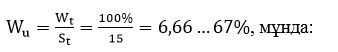 
      Wu – 1 балл үшін салмақ;
      Wt – барлық 15 балл үшін салмақ;
      St – 1-ден 5-ке дейінгі барлық балл сомасы (15).
      5 балл жинайтын неғұрлым басым фактордың салмағы 33,3% құрайды.
      Неғұрлым басым фактор мына формула бойынша айқындалады: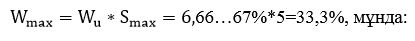 
      Wmax – кәсіпкерлер дауыс берген және ең жоғары 5 балл тағайындалатын неғұрлым басым фактордың салмағы;
      Smax – неғұрлым басым фактор балы.
      Неғұрлым басым фактордың салмағы 6,66..67% болады.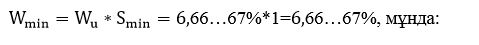 
      Wmin – кәсіпкерлер дауыс берген және 1 балл тағайындалатын неғұрлым аз басым фактордың салмағы;
      Smin – неғұрлым аз басым фактор балы.
      Нәтижесінде факторлардың басымдығына байланысты факторлардың мынадай салмағы айқындалады:
      кіші көрсеткіштер деңгейі – әрбір кіші көрсеткіш үшін 1-ден 5-ке дейінгі бірыңғай шкалаға келтірілген, жинақталған және өңделген шығыс деректер, мұнда 1 – ең нашар, 5 – ең жақсы ықтимал өлшем;
      көрсеткіштер деңгейі – көрсеткіштерге кіретін кіші көрсеткіштер бойынша балдардың орташа мәндері. Мысалы, "Көлік инфрақұрылымының сапасы мен қолжетімділігі" көрсеткіші үшін балл автомобиль жолдарының сапасы, автотасымалдауға арналған тарифтер, темір жолмен тасымалдауға арналған тарифтер және әуе тасымалына арналған тарифтер сияқты төрт кіші көрсеткіш балдарының орташа мәні негізінде қалыптастырылады;
      қосалқы фактор деңгейі – көрсеткіштің салмағын ескере отырып қосалқы факторға кіретін көрсеткіштер (қосалқы факторлар көрсеткіштерінің салмағы пікіртерім кезінде кәсіпкерлер айқындайтын фактордың басымдығына және фактордағы қосалқы факторлар көрсеткіштерінің санына байланысты, сондай-ақ белгілі бір фактордың қосалқы факторлары көрсеткіштерінің салмағы тең болады) балдарының сомасы. Мысалы, "Лицензиялар мен рұқсаттар" қосалқы факторы үшін балл осы көрсеткіштердің салмағын ескере отырып, мемлекеттік органдардан барлық лицензияларды немесе рұқсаттарды алу және табиғи монополиялар субъектілерінен барлық рұқсаттарды алу сияқты екі көрсеткіш балдарының сомасы негізінде қалыптастырылады;
      фактор деңгейі – қосалқы фактордың салмағын (факторлардың салмағы қосалқы факторлар көрсеткіштерінің саны мен салмағына байланысты) ескере отырып факторға кіретін қосалқы факторлар балдарының сомасы. Мысалы, "Инфрақұрылым" факторы үшін балл бизнестің дамуы үшін мамандандырылған алаңдар мен көлік инфрақұрылымы сияқты қосалқы факторлардың салмағын ескере отырып, екі қосалқы фактор балдарының сомасы негізінде қалыптастырылады;
      интегралдық индекс деңгейі – рейтингінің барлық бес факторы бойынша балдардың орташа өлшемді сомасы.
      15. Статистикалық деректер бойынша көрсеткіштерді есептеу үшін деректердің мәнін 1-ден 5-ке дейінгі шкала диапазонына қайта түрлендіру қажет.
      Үлкенірек мән нәтиженің жақсаруын білдіретін деректерді бейімдеу үшін мына формула пайдаланылады: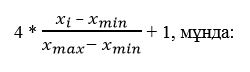 
      xi – і-ші өңір үшін көрсеткіштің мәні;
      xmax – Қазақстан Республикасының барлық өңірі бойынша көрсеткіштің ең жоғарғы мәні;
      xmin – Қазақстан Республикасының барлық өңірі бойынша көрсеткіштің ең төменгі мәні.
      Үлкенірек мән нәтиженің нашарлауын білдіретін статистикалық деректерді бейімдеу үшін мынадай нормалау формуласы пайдаланылады: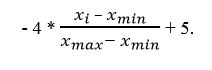 
      Барлық ауыспалы мәндер 1-ден 5-ке дейінгі шкала диапазонына келтірілгеннен кейін статистикалық деректерді есептеу жүргізіледі.
      Бұл ретте, Қазақстан Республикасы Президентінің 2017 жылғы 24 қарашадағы № 590 Жарлығымен бекітілген Бизнесті жүргізу жеңілдігі бойынша өңірлер мен қалалар рейтингінің қорытындыларын шығару жөніндегі комиссия туралы ереженің 4-тармағының 2 және 2-1) тармақшаларына сәйкес Комиссия қосымша материалдарды сұрата алады, оларды қарау бойынша Комиссия статистикалық деректердің қорытынды есебіне балдардың жиынтық көлеміне (мәні 0,1-ден 1,5-ке дейінгі аралықта болатын) түзету коэффициенттерін қолдануға құқылы.
      k – коэффициент (0,1-ден 1,5-ке дейін).
      Статистикалық және пікіртерім деректерінің балын есептеу ауыспалы деңгейінен (ең төменгі деңгей) бастап көрсеткіштің жалпы балына дейін (ең жоғарғы деңгей) статистикалық және пікіртерімнің қосалқы көрсеткіштері балдарын жүйелі жинақтау арқылы жүргізіледі. Бір көрсеткіш шеңберінде арифметикалық орта әдіс қолданылады.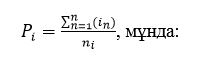 
      Pi – көрсеткіш;
      in – көрсеткіштің мәні;
      ni– көрсеткіштердің саны.
      16. Облыстар, Астана, Алматы және Шымкент қалалары үшін қорытынды рейтингілік балды есептеу облыстар, Астана, Алматы, Шымкент қалаларының статистикалық деректерінің және облыстар, Астана, Алматы және Шымкент қалаларының пікіртерім деректерінің негізінде қалыптастырылады.
      Аудандар мен облыстық маңызы бар қалалар үшін қорытынды рейтингілік балды есептеу аудандар мен облыстық маңызы бар қалалардың статистикалық деректері және аудандар мен облыстық маңызы бар қалалардың пікіртерім деректерінің негізінде қалыптастырылады.
      Ескерту. 16-тармақ жаңа редакцияда - ҚР Жоғары аудиторлық палатасының 24.02.2023 № 8-НҚ (алғашқы ресми жарияланған күнінен кейін күнтізбелік он күн өткен соң қолданысқа енгізіледі) нормативтік қаулысымен.


      17. Көрсеткіштер бойынша ақпарат алуды тартылған сарапшылар респонденттерге пікіртерім жүргізу арқылы, сондай-ақ статистикалық деректерді пайдалана отырып жүзеге асырады.
      18. Іріктеме Экономикалық қызмет түрлерінің жалпы жіктеуішіне сәйкес өңірлік және салалық қағидат бойынша қалыптастырылады. Белгілі бір сипаттамалар бойынша репрезентативті іріктеме 10 000 субъектіні құрайды. Іріктемені қалыптастырудың толық түсіндірмелері осы Әдістемеге 1-қосымшада сипатталған.
      19. Белгілі бір статистикалық және пікіртерім деректері болмаған жағдайда, рейтингіні қалыптастыру салмағы қалған көрсеткіштер бойынша тең бөлінетін жоқ деректерді есепке алмай негізделеді.
      20. Көрсеткіштерді кәсіпкерлік субъектілерінің санаттарына бөлу мүмкіндігі болмаған жағдайда, рейтингті қалыптастыру кезінде аталған көрсеткіштер бөлінбестен ескеріледі. 3-тарау. Бизнесті жүргізу жеңілдігі бойынша өңірлер мен қалалар рейтингісінің факторлары
      21. "Реттеушілік ахуал" факторы бойынша бағалау алты қосалқы фактор бойынша жүзеге асырылады:
      1-қосалқы фактор. ЖАО жұмысының тиімділігі:
      облыстардың, Астана, Алматы және Шымкент қалаларының ЖАО тиімділігі;
      аудандардың (облыстық маңызы бар қалалардың) ЖАО тиімділігі.
      2-қосалқы фактор. Сыбайлас жемқорлықтың таралуы:
      мемлекеттік органдарда сыбайлас жемқорлықтың таралуы.
      3-қосалқы фактор. Тексерулер:
      тексерулердің жиілігі.
      4-қосалқы фактор. Лицензиялар мен рұқсаттар:
      мемлекеттік органдардан барлық лицензиялар мен рұқсаттарды алу;
      табиғи монополиялар субъектілерінен барлық рұқсаттарды алу.
      5-қосалқы фактор. Құрылыс:
      жер учаскесінің нысаналы мақсатын алу немесе өзгерту;
      инженерлік желілерді қосу үшін сәулет-жоспарлау тапсырмасын және техникалық шарттарды алу рәсімі;
      техникалық паспортты алу рәсімі;
      объектіге құқықты тіркеу рәсімі;
      құрылыс процесінде мемлекеттік органдар жүргізетін тексерулердің (инспекциялардың) жиілігі.
      6-қосалқы фактор. Коммуналдық желілер:
      объектіні инфрақұрылым желілеріне қосу үшін қаржылық шығындар;
      коммуналдық қызметтер жұмысының сапасы;
      коммуналдық қызметтер тарифтері.
      Факторды есептеу мына формула бойынша жүргізіледі:
      F1=P1+P2+P3+P4+Р5+Р6, мұнда:
      F1 – "Реттеушілік ахуал" факторы бойынша жалпы баға;
      P1 – 1-қосалқы фактор. ЖАО жұмысының тиімділігі;
      P2 – 2-қосалқы фактор. Сыбайлас жемқорлықтың таралуы;
      P3 – 3-қосалқы фактор. Тексерулер;
      P4 – 4-қосалқы фактор. Лицензиялар мен рұқсаттар;
      P5 – 5-қосалқы фактор. Құрылыс;
      P6 – 6-қосалқы фактор. Коммуналдық желілер.
      Ескерту. 21-тармақ жаңа редакцияда - ҚР Жоғары аудиторлық палатасының 24.02.2023 № 8-НҚ (алғашқы ресми жарияланған күнінен кейін күнтізбелік он күн өткен соң қолданысқа енгізіледі) нормативтік қаулысымен.


      22. "Инфрақұрылым" факторы бойынша бағалау екі қосалқы фактор бойынша жүзеге асырылады:
      1-қосалқы фактор. Инфрақұрылым объектілері:
      өңірде мамандандырылған алаңдардың болуы және пайдаланылуы;
      инфрақұрылым объектілерін жалға алу;
      инфрақұрылым объектілерін меншікке сатып алу.
      2-қосалқы фактор. Көлік инфрақұрылымы:
      көлік инфрақұрылымының сапасы мен қолжетімділігі;
      Факторды есептеу мына формула бойынша жүргізіледі:
      F2=L1+L2, мұнда:
      F2 – "Инфрақұрылым" факторы бойынша жалпы баға;
      L1 – 1-қосалқы фактор. Инфрақұрылым объектілері;
      L2 – 2-қосалқы фактор. Көлік инфрақұрылымы.
      23. "Бизнес үшін қаржының қолжетімділігі" факторы бойынша бағалау екі қосалқы фактор бойынша жүзеге асырылады:
      1-қосалқы фактор. Қаржылық қолдау:
      қаржылық қолдау бағдарламаларына қатысу қолжетімділігі;
      қаржылық қолдау алу үшін құжаттарды жинау қиындығы;
      қаржылық қолдау алу кезінде көрсетілетін қызметтердің сапасы.
      2-қосалқы фактор. Қаржылық емес қолдау:
      қаржылық емес қолдау бағдарламаларына қатысу қолжетімділігі;
      қаржылық емес қолдау алу үшін құжаттарды жинау қиындығы;
      қаржылық емес қолдау шеңберінде алынатын білімнің сапасы.
      Факторды есептеу мына формула бойынша жүргізіледі:
      F3=M1+M2, мұнда:
      F3 – "Бизнес үшін қаржының қолжетімділігі" факторы бойынша жалпы баға;
      M1 – 1-қосалқы фактор. Қаржылық қолдау;
      M2 – 2-қосалқы фактор. Қаржылық емес қолдау.
      24. "Адами капитал" факторы бойынша бағалау екі қосалқы фактор бойынша жүзеге асырылады:
      1-қосалқы фактор. Қызметкерлерді жалдау қиындығы:
      білікті жұмыскерлер көрсететін қызметтер құны;
      кадрлардың білімі мен дайындығының жалпы деңгейі;
      техникалық мамандықтардың білікті жұмыскерлерін (инженерлер мен басқа да техникалық мамандар) іздеудің қиындығы;
      өндірістік емес бөлімшелердің білікті мамандарын (экономистер, заңгерлер, бухгалтерлер, менеджерлер) іздеудің қиындығы;
      қайта оқыту мен қосымша даярлықтың қажеттігі;
      білікті кадрлардың тұрақтамауы.
      2-қосалқы фактор. Кадрларды оқыту және даярлау:
      өңірде қызметкерлердің құзыреттілігін арттыру үшін мүмкіндіктер;
      өңірде жоғары оқу орындары және ТжКБ ұйымдары түлектерінің сапасы.
      "Адами капитал" факторын есептеу мына формула бойынша жүргізіледі:
      F4=N1+N2, мұнда:
      F4 – "Адами капитал" факторы бойынша жалпы баға;
      N1 – 1-қосалқы фактор. Қызметкерлерді жалдау қиындығы;
      N2 – 2-қосалқы фактор. Кадрларды оқыту және даярлау.
      25. "Қабылданатын шешімдердің транспаренттілігі" факторы бойынша бағалау екі қосалқы фактор бойынша жүзеге асырылады:
      1-қосалқы фактор. Мемлекеттік органдардың ашықтығы:
      облыстардың, Астана, Алматы және Шымкент қалаларының ЖАО қабылдау үшін ашықтығы;
      аудандардың (облыстық маңызы бар қалалардың) ЖАО қабылдау үшін ашықтығы;
      жүргізілетін реформаларды талқылау және ықпал ету мүмкіндігі;
      жүргізілетін түсіндіру жұмыстарының жиілігі.
      2-қосалқы фактор. Мемлекеттік органдардың сенімділік және араласу деңгейі:
      сот жүйесіне сенімділік деңгейі;
      құқық қорғау органдарына сенімділік деңгейі;
      кәсіпкерлік қызметке араласу (рейдерлік) деңгейі.
      Факторды есептеу мына формула бойынша жүргізіледі:
      F5=S1+S2, мұнда:
      F5 – "Қабылданатын шешімдердің транспаренттілігі" факторы бойынша жалпы баға;
      S1 – 1-қосалқы фактор. Мемлекеттік органдардың ашықтығы;
      S2 – 2-қосалқы фактор. Мемлекеттік органдардың сенімділік және араласу деңгейі.
      Ескерту. 25-тармақ жаңа редакцияда - ҚР Жоғары аудиторлық палатасының 24.02.2023 № 8-НҚ (алғашқы ресми жарияланған күнінен кейін күнтізбелік он күн өткен соң қолданысқа енгізіледі) нормативтік қаулысымен.

 Облыстар, Астана, Алматы және Шымкент қалалары, аудандар мен облыстық маңызы бар қалалар респонденттерінің іріктемесі
      Ескерту. 1-қосымша жаңа редакцияда - ҚР Жоғары аудиторлық палатасының 24.02.2023 № 8-НҚ (алғашқы ресми жарияланған күнінен кейін күнтізбелік он күн өткен соң қолданысқа енгізіледі) нормативтік қаулысымен.
      Ескертпе:
      Кәсіпкерлерге пікіртерім жүргізу үшін респонденттер іріктемесінің сенімділігі мен репрезентативтілігін объективті бағалау мақсатында репрезентативті жиынтықтарды әзірлеу мен бағалауда тәжірибесі бар жоғары оқу орындарының ("Назарбаев Университет" дербес білім беру ұйымы, Л.Н. Гумилев атындағы Еуразия ұлттық университеті және әл-Фараби атындағы Қазақ ұлттық университеті) сараптамалық пікірлері ескерілді.
      Пікіртерім аз адамға жүргізілген жағдайда, іріктеме кезінде қолданылған іріктемелік жиынтық бас жиынтықты қажетті кепілдік дәрежесімен ұсыну мүмкін болатындай етіп құрылады. Іріктеме репрезентативтілігі деңгейін анықтау үшін сенімділік ықтималдығы мен сенімділік интервалының мәндері қарастырылады.
      Сенімділік ықтималдығы кездейсоқ жауаптың сенімділік интервалына қаншалықты ықтималдықпен түсетіндігін көрсетеді. Сенімділік ықтималдығы неғұрлым жоғары болса, іріктеу дәлдігі соғұрлым көбірек болады.
      Сенімділік интервалы (қате деп түсініледі) жауаптар түсуі мүмкін таңдалған нүктенің екі жағындағы үлестіру қисығының бір бөлігін анықтайды. Сенімділік интервалы неғұрлым төмен болса, іріктеу қателігі соғұрлым төменірек болады.
      95% сенімділік ықтималдығымен және 1% сенімділік интервалымен барлық ШОК субъектілері бойынша репрезентативті іріктеме айқындалған, мұнда бас жиынтық 1 357 311 субъектіні құрайды.
      "Назарбаев Университет" дербес білім беру ұйымының сараптамалық қорытындысына сәйкес 203 елді мекен және Экономикалық қызмет түрлерінің жалпы жіктеуішінің салалары бөлінісінде жұмыс істеп тұрған ШОК субъектілері бойынша репрезентативті іріктеме құру шеңберінде мынадай қадамдар жасалды:
      1. 95% сенімділік ықтималдығымен және 1% сенімділік интервалымен барлық ШОК субъектілері бойынша репрезентативті іріктеме айқындалды, онда бас жиынтық мынадай формула бойынша 1 357 311 субъектіні құрайды:
      1-формула. Іріктеме өлшемі:
      SS = (Z2* (p) * (1-p))/C2, мұндағы::
      Z = Z факторы (95% сенімділік интервалы үшін 1,96);
      p = қызығушылық білдірген респонденттер немесе жауаптар пайызы, ондық нысанда (ұйғарым бойынша 0,5);
      с = сенімділік интервалы, ондық нысанда (0,01 = ±1%).
      2-формула. Шағын бас жиынтық үшін түзету:
      CSS =SS / (1+ (ss-1)/pop), мұндағы::
      SS = іріктеме өлшемі;
      CSS = түзетілген іріктеме;
      pop = бас жиынтық.
      Осылайша, 1 357 311 ШОК субъектісі бойынша репрезентативті іріктеме 9537 респондентті құрайды және плюс квоталық іріктеме – 463.
      2. 95% сенімділік ықтималдығы мен 1% сенімділік интервалы (1 және 2-формула) және 463 респондент мөлшеріндегі квоталық іріктеме негізінде әрбір елді мекеннің бас жиынтығы елді мекеннің жұмыс істеп тұрған ШОК субъектілерінің санына сәйкес келетін елді мекендердің репрезентативтілігі анықталды. Одан әрі әрбір өңір үшін репрезентативті сомасынан әрбір өңірдің үлесі есептеледі. Әрбір өңірге арналған осы үлесті Қазақстан Республикасының барлық ШОК бойынша анықталған репрезентативтілікке (10 000 респондент) көбейту арқылы өңірлер бойынша түпкілікті іріктемені жасау үшін пайдаланылады. Осылайша, өңірлер және Астана, Алматы және Шымкент қалалары бойынша түпкілікті репрезентативті іріктеме айқындалады:
      3. Жекелеген елді мекеннің анықталған үлесі (3-қадам) өңірдің түпкілікті іріктемесі сомасынан елді мекеннің іріктемелі жиынтығын есептеу үшін пайдаланылады.
      4. 2-қосымшада көрсетілген 17 қызмет салалары бойынша әрбір елді мекеннің бас жиынтығының үлесі айқындалады.
      5. Елді мекен бойынша әрбір саланың анықталған үлесі барлық елді мекендер бойынша түпкілікті салалық іріктемені айқындау үшін пайдаланылады.
      Ескерту. 2-қосымша жаңа редакцияда - ҚР Жоғары аудиторлық палатасының 24.02.2023 № 8-НҚ (алғашқы ресми жарияланған күнінен кейін күнтізбелік он күн өткен соң қолданысқа енгізіледі) нормативтік қаулысымен.
      Бизнесті жүргізу шарттарын бағалау бойынша сауалнама
      Құрметті респондент!
      Бизнесті жүргізу шарттарын бағалау бойынша әлеуметтік пікіртерімге қатысуыңызды сұраймыз.
      Сіздің пікіріңіздің анонимділігі мен құпиялылығына кепілдік беріледі! Барлық жауап өңделіп, жалпыланған түрде ұсынылады.
      Сауалнама сұрақтарына қалай жауап беру керек?
      1. Сұрақ пен ұсынылған жауап нұсқаларын оқып шығыңыз.
      2. Сіздің пікіріңізді білдіретін жауап нұсқасының нөмірін белгілеңіз.
      3. "Басқа" жауап нұсқаларына немесе бос жолдарға өз жауабыңызды енгізе аласыз.
      4. Сіз таңдаған жауап нұсқаларына қарама-қарсы кестелерде Сіз таңдаған бағалау нұсқаларына қарама-қарсы белгілеңіз немесе "+" белгісін қойыңыз.
      5. Егер ұсынылған жауаптардың ешқайсысы Сізді қанағаттандырмаса, тұсына өз пікіріңізді жаза аласыз.
      ! Жауаптардың бір нұсқасын көрсету ҚАЖЕТ.
      1-тарау. Жалпы сипаттағы сұрақтар
      1. Жасыңыз: ___________ жас
      2. Жынысыңыз:
      1) Ер
      2) Әйел
      3. Біліміңіз
      1) толық орта (мектеп)
      2) бастапқы кәсіби (КТУ)
      3) орта кәсіптік (техникум)
      4) толық емес жоғары (ЖОО-ның 3 курсынан кем емес)
      5) жоғары
      4. Кәсіпорныңыздың нысанын көрсетіңіз:
      1) Акционерлік қоғам
      2) Жауапкершілігі шектеулі серіктестік
      3) Жеке кәсіпкер
      4) Шаруа қожалығы
      5) Толық серіктестік
      6) Тұтыну кооперативі
      7) Өндірістік кооператив
      5. Кәсіпорныңыздың көлемі қандай?
      1) Микро (1-15 адам)
      2) Шағын (16-100 адам
      3) Орта (101-250 адам)
      6. Кәсіпорныңызға неше жыл?
      1) 1 жылдан аз
      2) 1-3 жыл
      3) 3-10 жыл
      4) 10 жылдан көп
      7. Кәсіпорныңыздың негізгі қызмет саласы қандай?
      8. Сіз сыртқы экономикалық қызметті жүзеге асырасыз ба?
      1) Экспорт
      2) Импорт
      3) Экспорт және импорт
      4) Жауап беруге қиналамын
      9. Келесі жарты жылда Сіз тұратын өңірде өз ісіңізді ашуға жақсы мүмкіндіктер бола ма?
      1) Ия
      2) Жоқ
      3) Білмеймін
      10. Сіздің бизнесіңізде 5 жылдан кейін штаттың кеңеюі және қысқаруы күтілуде ме?
      1) Ия
      2) Жоқ
      3) Жауап беруге қиналамын
      11. Сіз 5 жылдан кейін бизнесіңізге жаңа өнімдер мен қызметтерді енгізуді күтесіз бе?
      1) Ия
      2) Жоқ
      3) Білмеймін
      12. Алдағы 5 жыл перспективасында жаңа нарықтарға шығу жоспарыңызда бар ма?
      1) Ия
      2) Жоқ
      3) Жауап беруге қиналамын
      13. Компанияның жылдық айналымын көрсетіңіз:
      2-тарау. Факторларды бағалауға арналған сұрақтар
      1-бөлім. Мемлекеттік органдардың іс-қимылын жалпы бағалау
      14. Сіз үшін басымдылығы бойынша бизнесті жүргізу шарттары факторларының маңыздылығын
      1-ден 5-ке дейін бағалаңыз, мұнда 5 – ең жоғары маңызды фактор және 1 – ең төмен маңызды фактор:
      15. Сіздің облысыңыздағы/қалаңыздағы (Астана, Алматы және Шымкент) және елді мекеніңіздегі 
      ЖАО жұмысының тиімділігін бес балдық шкала бойынша бағалаңыз, мұнда 5 – ең жоғары оң баға:
      15.1. Мерзімдерді сақтау
      15.2. Қызмет көрсету сапасы
      16. Сіздің облысыңыздағы/қалаңыздағы (Астана, Алматы және Шымкент) және елді мекеніңіздегі ЖАО-ның ең проблемалы (тиімсіз) басқармаларын 1-ден 5-ке дейін бағалаңыз, мұнда 5 ең тиімді және 1 ең тиімсіз:
      17. Сіздің елді мекеніңіздің ЖАО Сіздің проблемаларыңызды талқылау үшін қаншалықты ашық екенін, яғни ЖАО Сіздің сұрау салуларыңыз бен қажеттіліктеріңізге онлайн режимінде немесе тікелей эфирде қалай әрекет ететінін бағалауыңызды сұраймыз?
      18. Жүргізіліп жатқан заңнама реформаларына (өзгерістерге), Сіздің өңіріңізде ЖАО және бақылау-қадағалау органдарының шешімдеріне қаншалықты әсер ете алатыныңызды бағалаңыз?
      19. Соңғы 12 айда ЖАО мен бақылау-қадағалау органдардың өкілдері бизнес ахуалды жақсарту үшін заңнама реформаларын (өзгерістерді) түсіндіру жұмыстарын қаншалықты жиі өткізеді?
      20. Сіздің өңіріңіздегі мемлекеттік органдардың өкілдерімен сыбайлас жемқорлықтың немесе өзара қарым-қатынас орнатудың бейресми тәсілдерінің таралу деңгейін бағалаңыз?
      2-бөлім. Қаржыландыруға қол жеткізу
      21. Сіз өз бизнесініздің қаржылық жағдайын қалай бағалайсыз?
      1____2____3____4____5
      Тұрақсыз Тұрақты
      22. "Бизнестің жол картасы 2025" бизнесті қолдау мен дамытудың мемлекеттік бағдарламасы туралы хабарыңыз бар ма?
      1. Білмеймін/естіген жоқпын
      2. Естідім, бірақ қатыспадым
      3. Қатыстым, бірақ өтінішім өтпеді
      4. Қатыстым
      23. Соңғы 12 айдағы бизнесті мемлекеттік қаржылық қолдауды ("Бизнестің жол картасы 2025" бизнесті қолдау мен дамытудың мемлекеттік бағдарламасы, ауыл шаруашылығы жөніндегі бағдарлама және басқалары шеңберінде) бес балдық шкаламен бағалаңыз, мұнда 5 – ең жоғары оң баға.
      23.1. Қатысуға қол жеткізу
      23.2. Рәсімдер (құжаттарды жинау, қарау және шешім қабылдау мерзімі)
      23.3. Көрсетілетін қызметтің сапасы
      24. Соңғы 12 айдағы бизнесті қаржылай емес мемлекеттік қолдауды (оқыту бағдарламалары, бизнес-жоспарларды дайындауға көмек, консультациялар) бес балдық шкала бойынша бағалаңыз, мұнда 5 – ең жоғары оң баға.
      24.1. Қатысуға қол жеткізу
      24.2. Рәсімдер (құжаттарды жинау, қарау және шешім қабылдау мерзімі)
      24.3. Алатын білімнің сапасы
      3-бөлім. Инспекция және бақылау
      25. Мемлекеттік органдар Сіздің бизнесіңізді қаншалықты жиі тексереді?
      26. Қай мемлекеттік органдар Сіздің бизнесіңізді жиі тексереді? (Барлық қолайлы жауаптарды таңдаңыз)
      1) Мемлекеттік кірістер органдары
      2) Санитариялық-эпидемиологиялық бақылау департаменті
      3) Өртке қарсы қызмет органдары
      4) Ішкі істер департаментінің көші-қон полиция басқармасы
      5) Ветеринариялық бақылау және қадағалау органдары
      6) Кездестірген жоқпын
      4-бөлім. Адами капитал
      27. Сіздің елді мекеніңізде жақсы жұмыскерлерді табу қаншалықты қиын? Қажетті персоналдың болуына байланысты жағдайды 5 балдық шкала бойынша бағалаңыз, мұнда 1 – теріс баға (қиындықтардың, проблемалардың болуы), 5 – ең жоғары оң баға.
      28. Сіздің елді мекеніңіздегі қызметкерлердің құзыреттілігін арттыру мүмкіндігін бес балдық шкала бойынша бағалаңыз
      29. Сіздің өңіріңіздегі техникалық және кәсіптік білім беру ұйымдары түлектерінің сапасын бағалаңыз:
      30. Сіз өз қызметкерлеріңіздің кәсіби дамуымен шұғылданасыз ба?
      1. Ия, мен тұрақты негізде өзімнің қызметкерлерімді біліктілікті арттыру курстарына/семинарларына жіберемін.
      2. Ия, мүмкіндік болған жағдайда өзімнің қызметкерлерімді біліктілікті арттыру курстарына/ семинарларына жіберемін.
      3. Жоқ, мен персоналымның дамуымен айналыспаймын, өйткені бұл ақшаны ысырап ету деп санаймын
      4. Жоқ, мен персоналдың дамуымен айналыспаймын, өйткені менде бұған қаражат жетіспейді.
      5. Жоқ, мен персоналдың дамуымен айналыспаймын, өйткені өңірде/қалада/ауылда кадрлардың біліктілігін арттыруға арналған мамандандырылған мекемелер жоқ.
      6. Қызметкерлер өздері үшін даму курстарын/тренингтерін табады және оқу уақытына демалыс алады.
      7. Басқасы:________________
      31. Персоналдың оқуына және дамуына арналған жылдық шығыныңыз қандай?
      1. табыстың 3%-нан артық емес
      2. 3%-дан 5%-ға дейін
      3. 6%-дан 10%-ға дейін
      4. 10%-дан жоғары
      5. Басқасы:________________
      32. Сіздің кадрларыңызды дамыту үшін өңірде қандай жағдайлар қосымша қажет?
      1. Тұрғын үймен қамтамасыз етілу
      2. Медициналық қызмет көрсету сапасы
      3. Әлеуметтік инфрақұрылыммен қамтамасыз етілу
      4. Құқық тәртібін және азаматтардың қауіпсіздігін күшейту
      5. Өңірдегі экологиялық әл-ауқат
      6. Қол жетімді демалыс және спорт
      7. Басқасы:__________________________
      5-бөлім. Инфрақұрылым
      33. Келесі инфрақұрлым объектілерінің жалға алу құнын бағалаңыз:
      34. Сізге келесі инфрақұрлым объектілері меншікке алуға қол жетімді ме:
      35. Сіз өңіріңізде бизнесті дамыту үшін мамандандырылған алаңдардың (бизнес-инкубаторлар, технопарктер, индустриялық аймақтар, кәсіпкерлерді қолдау орталықтары мен кәсіпкерлерге қызмет көрсету орталықтары) болуын және пайдаланылуын қалай бағалайсыз?
      36. ЖАО Сіздің елді мекеніңізде жер учаскесін алуға конкурстар (аукциондар) өткізді ме?
      1) Иә
      2) Жоқ
      3) Білмеймін
      4) Жауап беруге қиналамын
      37. Соңғы жылдары Сіздің бизнесіңіздің қызметіне мемлекеттік органдардан лицензиялар мен рұқсаттар алуды соңғы 12 ай бойынша бес балдық шкала бойынша бағалаңыз:
      38. Сіздің бизнесіңіздің қызметіне табиғи монополиялар субъектілерінен соңғы 12 айда рұқсаттар алуды бес балдық шкала бойынша бағалаңыз:
      39. Соңғы 12 айда құрылыс немесе жөндеу жұмыстарын жүргізгенге дейін және жүргізу кезінде Сізде қандай қиындықтар туындады? Дайындық кезеңдерін 5 балдық шкала бойынша бағалаңыз, мұнда 5 – ең жоғары оң нәтиже, 1 – теріс (қиындықтардың, проблемалардың болуы).
      40. Құрылыс процесінде мемлекеттік органдар тарапынан тексерулердің (инспекциялардың) жиілігін бағалаңыз:
      41. Объектіні инфрақұрылымдық желілерге қосудың қаржылық шығыны қандай болды?
      42. Коммуналдық қызметтер жұмысының сапасын және олардың тарифтерін бағалаңыз:
      43. Көлік инфрақұрылымының сапасы мен қолжетімділігін бағалаңыз:
      44. Сіздің өңіріңіздегі сауда инфрақұрылымының (офистер мен өндіріс үй-жайы, павильондар, сауда-ойын-сауық орталықтары, көтерме базарлар, дүңгіршектер, сауда желілері, базарлар, ашық базарлар және т.б.) даму деңгейін бағалауыңыз?
      6-бөлім. Бизнесті қорғау
      45. Сіздің облысыңыздағы/қалаңыздағы (Астана, Алматы және Шымкент) және елді мекеніңіздегі сот жүйесіне деген сенім деңгейін бағалаңыз:
      46. Сіздің елді мекеніңіздегі құқық қорғау жүйесіне деген сенім деңгейін бағалаңыз?
      47. Сіздің елді мекеніңіздегі кәсіпкерлік қызметке араласу (рейдерлік) деңгейін бағалаңыз:
      Респонденттің аты, әкесінің аты (болған жағдайда), тегі: ______________________
      Респонденттердің байланыс деректері: +7____________________
      Интервьюердің аты, әкесінің аты (болған жағдайда), тегі:___________________ Облыстарға, Астана, Алматы және Шымкент қалаларына арналған статистикалық көрсеткіштердің толық жазылуы
      Ескерту. 3-қосымша жаңа редакцияда - ҚР Жоғары аудиторлық палатасының 24.02.2023 № 8-НҚ (алғашқы ресми жарияланған күнінен кейін күнтізбелік он күн өткен соң қолданысқа енгізіледі) нормативтік қаулысымен.
      Аудандар мен облыстық маңызы бар қалаларға арналған статистикалық көрсеткіштердің толық жазылуы
					© 2012. Қазақстан Республикасы Әділет министрлігінің «Қазақстан Республикасының Заңнама және құқықтық ақпарат институты» ШЖҚ РМК
				
      Республикалық бюджеттің

      атқарылуын бақылау жөніндегі

      есеп комитетінің Төрайымы 

Н. Годунова
Республикалық бюджеттің
атқарылуын бақылау
жөніндегі есеп комитетінің
2021 жылғы 4 мамырдағы
№ 3-НҚ Нормативтік
қаулымен бекітілген
Фактор басымдығы
Басымдық үшін балл
Фактордың салмағы (дөңгелектелген)
1
5
33,33%
2
4
26,67%
3
3
20%
4
2
13,33%
5
1
6,67%Бизнесті жүргізу жеңілдігі
бойынша өңірлер мен
қалалар рейтингісін жүргізу
жөніндегі әдістемеге
1-қосымша
№

Елді мекен

Бас жиынтық (2021 жылғы 1 қаңтардағы жағдай бойынша жұмыс істеп тұрған ШОК субъектілерінің саны)

Таңдамалы жиынтық

Қазақстан Республикасы
1 357 311
10 000
1
Ақмола облысы
46 564
551
2
Ақтөбе облысы
61 797
579
3
Алматы облысы
123 181
641
4
Атырау облысы
50 239
559
5
Батыс Қазақстан облысы
43 035
542
6
Жамбыл облысы
69 338
590
7
Қарағанды облысы
90 196
614
8
Қостанай облысы
52 495
563
9
Қызылорда облысы
48 657
555
10
Маңғыстау облысы
52 900
564
11
Павлодар облысы
45 809
549
12
Солтүстік Қазақстан облысы
30 331
500
13
Түркістан облысы
140 605
652
14
Шығыс Қазақстан облысы
90 453
614
15
Астана қаласы
144 769
654
16
Алматы қаласы
197 066
682
17
Шымкент қаласы
69 876
591
Ақмола облысы
46 564
551
1
Көкшетау қаласы
16 085
111
2
Степногорск қаласы
3 281
44
3
Ақкөл ауданы
1 332
21
4
Аршалы ауданы
1 457
23
5
Астрахан ауданы
1 152
18
6
Атбасар ауданы
2 307
33
7
Біржан сал ауданы
923
15
8
Бұланды ауданы
1 352
21
9
Бурабай ауданы
5 007
59
10
Егіндікөл ауданы
503
9
11
Ерейментау ауданы
1 655
25
12
Есіл ауданы
1 220
19
13
Жақсы ауданы
861
14
14
Жарқайың ауданы
1 153
18
15
Зеренді ауданы
1 863
28
16
Қорғалжын ауданы
559
10
17
Сандықтау ауданы
1 035
17
18
Целиноград ауданы
3 748
49
19
Шортанды ауданы
1 071
17
Ақтөбе облысы
61 797
579
20
Ақтөбе қаласы
40 755
186
21
Алға ауданы
2 121
39
22
Әйтеке би ауданы
1 175
24
23
Байғанин ауданы
1 349
27
24
Қарғалы ауданы
1 082
22
25
Қобда ауданы
1 314
26
26
Мәртөк ауданы
1 955
37
27
Мұғалжар ауданы
3 493
58
28
Ойыл ауданы
923
19
29
Темір ауданы
2 206
40
30
Хромтау ауданы
2 507
45
31
Шалқар ауданы
2 150
40
32
Ыргыз ауданы
767
16
Алматы облысы
123 181
641
33
Талдықорған қаласы
11 419
51
34
Қапшағай қаласы
4 581
30
35
Текелі қаласы
1 455
12
36
Ақсу ауданы
3 384
24
37
Алакөл ауданы
3 586
25
38
Балқаш ауданы
1 746
14
39
Еңбекшіқазақ ауданы
18 706
64
40
Жамбыл ауданы
7 923
42
41
Кеген ауданы
2 460
19
42
Кербұлақ ауданы
3 346
24
43
Көксу ауданы
3 689
25
44
Қаратал ауданы
2 256
17
45
Қарасай ауданы
14 668
58
46
Панфилов ауданы
8 769
44
47
Райымбек ауданы
2 712
20
48
Сарқан ауданы
2 924
21
49
Талғар ауданы
10 903
50
50
Ескелді ауданы
2 830
21
51
Ұйғыр ауданы
4 540
29
52
Іле ауданы
11 284
51
Атырау облысы
50 239
559
53
Атырау қаласы
34 874
223
54
Жылыой ауданы
5 900
105
55
Индер ауданы
1 785
43
56
Исатай ауданы
1 428
36
57
Құрманғазы ауданы
2 202
51
58
Қызылқоға ауданы
1 455
36
59
Мақат ауданы
1 219
31
60
Махамбет ауданы
1 376
34
Батыс Қазақстан облысы
43 035
542
61
Орал қаласы
25 037
175
62
Ақжайық ауданы
1 753
36
63
Бөкей ордасы ауданы
1 003
22
64
Бөрлі ауданы
4 068
70
65
Жаңақала ауданы
1 291
28
66
Жәнібек ауданы
749
17
67
Бәйтерек ауданы
2 381
47
68
Казталов ауданы
1 352
29
69
Қаратөбе ауданы
936
21
70
Сырым ауданы
1 301
28
71
Тасқала ауданы
1 059
23
72
Теректі ауданы
1 442
31
73
Шыңғырлау ауданы
663
15
Жамбыл облысы
69 338
590
74
Тараз қаласы
23 129
112
75
Байзақ ауданы
6 554
62
76
Жамбыл ауданы
4 457
48
77
Жуалы ауданы
4 580
49
78
Қордай ауданы
7 075
65
79
Т. Рысқұлов ауданы
4 533
49
80
Меркі ауданы
4 804
51
81
Мойынқұм ауданы
2 049
27
82
Сарысу ауданы
2 684
33
83
Талас ауданы
2 114
27
84
Шу ауданы
7 359
67
Қарағанды облысы
90 196
614
85
Қарағанды қаласы
41 976
121
86
Балқаш қаласы
4 397
43
87
Жезқазған қаласы
5 735
51
88
Қаражал қаласы
757
10
89
Приозерск қаласы
748
10
90
Саран қаласы
2 206
25
91
Сәтбаев қаласы
2 771
30
92
Теміртау қаласы
8 790
66
93
Шахтинск қаласы
2 349
27
94
Абай ауданы
2 715
30
95
Ақтоғай ауданы
1 421
17
96
Бұқар жырау ауданы
3 210
34
97
Жаңаарқа ауданы
2 323
26
98
Қарқаралы ауданы
2 514
28
99
Нұра ауданы
1 422
18
100
Осакаров ауданы
1 918
23
101
Ұлытау ауданы
1 721
21
102
Шет ауданы
3 223
34
Қостанай облысы
52 495
563
103
Қостанай қаласы
24 734
137
104
Арқалық қаласы
2 040
32
105
Лисаков қаласы
1 411
23
106
Рудный қаласы
6 005
71
107
Алтынсарин ауданы
492
9
108
Амангелді ауданы
920
16
109
Әулиекөл ауданы
1 604
26
110
Денисов ауданы
669
12
111
Жангелдин ауданы
466
8
112
Жітіқара ауданы
1 787
29
113
Қамысты ауданы
405
7
114
Қарабалық ауданы
1 309
22
115
Қарасу ауданы
1 146
19
116
Қостанай ауданы
3 297
47
117
Меңдіқара ауданы
1 215
20
118
Науырзым ауданы
486
9
119
Сарыкөл ауданы
1 205
20
120
Бейімбет Майлин ауданы
1 060
18
121
Ұзынкөл ауданы
738
13
122
Федоров ауданы
1 506
25
Қызылорда облысы
48 657
555
123
Қызылорда қаласы
22 070
148
124
Байқоңыр қаласы
462
9
125
Арал ауданы
3 712
58
126
Жалағаш ауданы
2 185
38
127
Жаңақорған ауданы
4 970
71
128
Қазалы ауданы
5 002
71
129
Қармақшы ауданы
3 059
50
130
Сырдария ауданы
2 322
40
131
Шиелі ауданы
4 875
70
Маңғыстау облысы
52 900
564
132
Ақтау қаласы
30 753
189
133
Жаңаөзен қаласы
7 702
107
134
Бейнеу ауданы
2 732
53
135
Қарақия ауданы
2 022
41
136
Маңғыстау ауданы
2 524
50
137
Мұнайлы ауданы
5 250
84
138
Түпқараған ауданы
1 917
40
Павлодар облысы
45 809
549
139
Павлодар қаласы
26 225
184
140
Ақсу қаласы
2 670
53
141
Екібастұз қаласы
8 332
114
142
Ақтоғай ауданы
624
15
143
Баянауыл ауданы
1 373
30
144
Железин ауданы
717
17
145
Ертіс ауданы
923
21
146
Тереңкөл ауданы
904
21
147
Аққулы ауданы
628
15
148
Май ауданы
671
16
149
Павлодар ауданы
1 246
28
150
Успен ауданы
637
15
151
Шарбақты ауданы
859
20
Солтүстік Қазақстан облысы
30 331
500
152
Петропавл қаласы
16 305
165
153
Айыртау ауданы
1 442
34
154
Ақжар ауданы
763
19
155
Мағжан Жұмабаев ауданы
1 132
27
156
Есіл ауданы
852
21
157
Жамбыл ауданы
810
20
158
Қызылжар ауданы
1 664
38
159
Мамлют ауданы
890
22
160
Шал ақын ауданы
872
21
161
Аққайың ауданы
737
18
162
Тайынша ауданы
1 708
39
163
Тимирязев ауданы
700
18
164
Уәлиханов ауданы
795
20
165
Ғабит Мүсірепов атындағы аудан
1 661
38
Түркістан облысы
140 605
652
166
Түркістан қаласы
10 726
47
167
Арыс қаласы
3 513
23
168
Кентау қаласы
8 488
42
169
Бәйдібек ауданы
4 509
28
170
Жетісай ауданы
14 949
56
171
Келес ауданы
8 095
41
172
Қазығұрт ауданы
8 995
43
173
Мақтаарал ауданы
10 305
46
174
Ордабасы ауданы
10 620
47
175
Отырар ауданы
4 763
29
176
Сайрам ауданы
15 309
56
177
Сарыағаш ауданы
14 921
56
178
Созақ ауданы
3 125
21
179
Төлеби ауданы
7 714
40
180
Түлкібас ауданы
6 853
37
181
Шардара ауданы
7 720
40
Шығыс Қазақстан облысы
90 453
614
182
Өскемен қаласы
30 429
107
183
Курчатов қаласы
372
5
184
Риддер қаласы
2 700
29
185
Семей қаласы
21 371
95
186
Абай ауданы
1 036
13
187
Аягөз ауданы
4 024
39
188
Бесқарағай ауданы
889
11
189
Бородулиха ауданы
1 310
15
190
Глубокое ауданы
2 362
26
191
Жарма ауданы
1 878
21
192
Зайсан ауданы
3 104
32
193
Алтай ауданы
2 964
31
194
Көкпекті ауданы
1 900
22
195
Күршім ауданы
1 825
21
196
Катонқарағай ауданы
2 169
24
197
Тарбағатай ауданы
3 405
34
198
Ұлан ауданы
2 051
23
199
Үржар ауданы
4 620
43
200
Шемонаиха ауданы
2 044
23
201
Астана қаласы
144 769
654
202
Алматы қаласы
197 066
682
203
Шымкент қаласы
69 876
591
№

Өңірлер

 Өңірлер бойынша түпкілікті іріктеу

1.
Ақмола облысы
551
2.
Ақтөбе облысы
579
3.
Алматы облысы
641
4.
Атырау облысы
559
5.
Батыс Қазақстан облысы
542
6.
Жамбыл облысы
590
7.
Қарағанды облысы
614
8.
Қостанай облысы
563
9.
Қызылорда облысы
555
10.
Маңғыстау облысы
564
11.
Павлодар облысы
549
12.
Солтүстік Қазақстан облысы
500
13.
Түркістан облысы
652
14.
Шығыс Қазақстан облысы
614
15.
Астана қ.
654
16.
Алматы қ.
682
17.
Шымкент қ.
591
Республикалық іріктеу
Республикалық іріктеу
10 000Бизнесті жүргізу жеңілдігі
бойынша өңірлер мен қалалар
рейтингісін жүргізу
жөніндегі әдістемеге
2-қосымша
Сауалнама № _______
Сұхбат күні_____________
Облыс ______________
Елді мекен типінің коды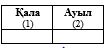 
Толтыру уақыты
Басталуы______________
Қаланың/ауданның / ауылдың атауы____________________
Соңы ______________
№
Қызмет саласы
1.
Ауыл, орман және балық шаруашылығы
2.
Кен өндіру өнеркәсібі және карьерлерді өңдеу
3.
Өңдеу өнеркәсібі
4.
Құрылыс
5.
Көтерме және бөлшек сауда; автомобильдер мен мотоциклдерді жөндеу
6.
Көлік және қоймалау
7.
Өмір сүру және тамақтану бойынша көрсетілетін қызметтер
8.
Ақпарат және байланыс
9.
Қаржылық және сақтандыру қызметі
10.
Жылжымайтын мүлікпен жасалатын операциялар
11.
Кәсіби, ғылыми және техникалық қызмет
12.
Білім беру
13.
Денсаулық сақтау және әлеуметтік көрсетілетін қызметтер
14.
Өнер, ойын-сауық және демалыс
15.
Электрмен жабдықтау, газ, бу беру және ауа баптау
16.
Сумен жабдықтау; кәріз жүйесі, қалдықтардың жиналуын және таратылуын бақылау
17.
Өзге де көрсетілетін қызмет түрлерін ұсыну
1
250 000 теңгеге дейін
2
250 000 – 3 миллион (бұдан әрі – млн.) теңге
3
3 млн. – 7,3 млн. теңге (7 377 700 – бұл патент шегі, одан кейін жеңілдетілген салық жүйесі)
4
7,3 млн. – 34 млн. теңге (34 242 600 – жеңілдетілген салық жүйесінен жалпыға бірдей белгіленген салық жүйесіне өту шегі)
5
34 млн. – 68 млн. теңге (68 070 000 теңге – қосылған құн салығы бойынша есепке қою шегі)
6
68 млн. – 300 млн. теңге
7
300 млн. – 680 млн. теңге
8
680 млн. – 1 миллиард (бұдан әрі – млрд.) теңге
9
1 млрд. теңгеден көп
10
Көрсетпегенді жөн көремін
Фактор
Сипаттамасы
Басымдылығы
Реттеушілік ахуал
ЖАО жұмысының тиімділігі, сыбайлас жемқорлық, тексерулер, құрылысқа және коммуналдық желілерге қосылуға берілетін лицензиялар мен рұқсаттар
Инфрақұрылым
Бизнесті дамыту үшін мамандандырылған алаңдардың болуы және қолжетімділігі, инфрақұрылым объектілерін жалға алу және меншікке сатып алу, көлік инфрақұрылымы
Бизнес үшін мемлекеттік қолдаудың қолжетімділігі
Қаржылық және қаржылық емес қолдаудың қолжетімділігі
Адами капитал
Кадрлардың қолжетімділігі мен сапасы, кадрларды дамыту мүмкіндіктері
Қабылданатын шешімдердің транспаренттілігі
Мемлекеттік органдардың ашықтығы, мемлекеттік органдардың түсіндіру жұмыстары, мемлекеттік органдарға сенімділік деңгейі
Ешқашан сақтал
майды
Көп сақтал
майды
Кейде сақтал
майды
Көп сақта
лады
Үнемі сақта
лады
Кездестір
ген
жоқпын
1
2
3
4
5
0
Өте нашар
Нашар
лау
Қана
ғаттан
арлық
Жақсы
Өте жақсы
Кездестірген жоқпын
1
2
3
4
5
0
1
Кәсіпкерлік және индустриялық-инновациялық дамыту
1-ден 5-ке дейін, 0 – кездестірген жоқпын
2
Жер қатынастары
1-ден 5-ке дейін, 0 – кездестірген жоқпын
3
Сәулет және қала құрылысы
1-ден 5-ке дейін, 0 – кездестірген жоқпын
4
Мемлекеттік сәулет-құрылыс бақылау
1-ден 5-ке дейін, 0 – кездестірген жоқпын
5
Еңбек инспекциясы
1-ден 5-ке дейін, 0 – кездестірген жоқпын
6
Ауыл шаруашылығы
1-ден 5-ке дейін, 0 – кездестірген жоқпын
7
Мемлекеттік сатып алу
1-ден 5-ке дейін, 0 – кездестірген жоқпын
8
Жер инспекциясы
1-ден 5-ке дейін, 0 – кездестірген жоқпын
9
Басқалары _________________________
1-ден 5-ке дейін, 0 – кездестірген жоқпын
ЖАО пробле
маларды талқылау үшін жабық және менің сұрау салуларыма жауап бермейді
ЖАО талқылау және шешу үшін негізінен жабық
ЖАО проблема
ларды талқылау үшін жартылай ашық, менің проблема
ларымды шешу үшін көбінесе күш салмайды
ЖАО проблема
ларды талқылау үшін ашық, бірақ менің проблема
ларымды шешу үшін әрдайым күш сала бермейді
ЖАО проблема
ларды талқылау үшін ашық және менің проблема
ларымды шешу үшін көп күш салады
Кездес
тірген жоқпын
1
2
3
4
5
0
Пайдасы болмағ
андықтан, талқы
лауға қаты
суға мүмкі
ндік пен ниет жоқ
Біздің өңірде ондай мүм
кіндік жоқ
Құқы
ғымыз бар, бірақ кері байла
ныс жоқ
Құқы
ғымыз бар, бірақ кері бай
ланыс нашар
Құқы
ғымыз бар, кері байла
ныс тиімді
Кезде
стірген жоқпын
1
2
3
4
5
0
Өткіз
бейді
Өте сирек
Кезең
-кезе
ңімен
Әрд
айым
Тұра
қты және алдын ала хаба
рлайды
Біл
меймін
1
2
3
4
5
0
Әрқа
шан
Өте жиі
Жиі
Сирек
Жемқорлық жоқ
1
2
3
4
5
Қатыс
қан жоқ
пын
Қолже
тімсіз, мен талап
тар бойы
нша сәйкес келсем де мені тіпті қарас
тырған жоқ
Қолже
тімсіз, мен талап
тар бойынша сәйкес келемін, бірақ оң шешу үшін байла
ныстар немесе қосы
мша ресур
стар қажет
Қолж
етімсіз, мен талаптар бой
ынша сәйкес келсем де қаты
сушы
ларға қойы
латын талаптар өте жоғары
Қол
жетімді, бірақ мен көп уақыт жұм
садым
Толы
ғымен қол
жетімді
0
1
2
3
4
5
Қатыс
қан жоқпын
Рәсімдер өте қиын (құжат
тарды жинау бой
ынша және мерзім
дері бойынша қиын
дықтар)
Рәсімдер қиын (құжат
тарды жинау бойын
ша не мерзімдері бойы
нша қиын
дықтар)
Рәсім
дер қиын
дығы орташа дең
гейде
Рәсім
дер қиын емес, бірақ шамалы ерек
шеліктер болды
Рәсім
дер жеңіл
0
1
2
3
4
5
Қатыс
қан жоқ
пын
Қызмет көрсету өте төмен деңгейде, қызмет
керлердің өздері бағдар
лама
лардың көптеген деталь
дарын білмейді, мен барлы
ғын түсіну үшін көп уақыт жұмсадым
Қызмет көрсету төмен дең
гейде, бастап
қы кезең
дерде хабар
ланбаған түсі
ніксіз сәттер жиі туын
дады
Қызмет көрсету орташа деңгейде, кадр
лардың құзырет
тілігі одан да жақсы болуы мүмкін еді
Қызмет көрсету жақсы деңгейде, бірақ кейде басында хабар
ламаған түсініксіз сәттер туындады
Қызмет көрсету жоғары деңгейде, барлы
ғын анық және айқын түсін
дірді
0
1
2
3
4
5
Қатыс
қан жоқ
пын
Қолже
тімсіз, мен талап
тар бойынша сәйкес келсем де мені тіпті қара
стырған жоқ
Қолже
тімсіз, мен талаптар бойынша сәйкес келемін, бірақ оң шешу үшін байла
ныстар немесе қосымша ресурстар қажет
Қолже
тімсіз, мен талап
тар бойынша сәйкес келсем де қатысу
шыларға қойылатын талаптар өте жоғары
Қолже
тімді, бірақ мен көп уақыт жұм
садым
Толы
ғымен қолже
тімді
0
1
2
3
4
5
Қатыс
қан жоқ
пын
Рәсім
дер өте қиын (құжат
тарды жинау бойын
ша және мерзімдері бойын
ша қиын
дықтар)
Рәсімдер қиын (құжат
тарды жинау бойынша не мерзім
дері бойынша қиын
дықтар)
Рәсім
дер қиын
дығы орта
ша дең
гейде
Рәсім
дер қиын емес, бірақ ша
малы ерек
шелік
тер болды
Рәсім
дер жеңіл
0
1
2
3
4
5
Қатыс
қан жоқ
пын
Оқыту бағдар
ламасы қызық емес және пайдасыз болды, оған қоса оқытатын персо
нал мүлде құзы
ретсіз
Оқыту бағдар
ламасы қызық емес және пайдасыз болды
Оқыту бағдар
ламасы қызық
ты болды, бірақ бизнесте ол қолданыл
майды
Оқыту бағдар
ламасы қызықты, бірақ биз
несте ол білім ішінара қолда
нылады
Ө бизне
сімді дамыту үшін өте пайдалы білім алдым, барлы
ғын түсінікті етіп түсін
дірді
0
1
2
3
4
5
Жиі және жұмыс істеуге кедергі келтіреді
Сирек, бірақ жұмыс істеуге кедергі келтіреді
Жиі, жұмыс істеуге кедергі келтірмейді
Өте сирек, жұмыс істеуге кедергі келтірмейді
Тексер
мейді
Кездес
тірген жоқпын
1
2
3
4
5
0
1
2
3
4
5
Кездес
тірген жоқпын
1. Білікті жұмыс керлер көрсететін қызметтер құны
Жоғары
1
2
3
4
5
Қолайлы
0
2. Білім беру мен кадрлар даярлаудың жалпы деңгейі
Төмен
1
2
3
4
5
Қолайлы
0
3. Техникалық маман дықтардың білікті жұмыскерлері (инженерлер, агрономдар, зоотехниктер, IT және басқа да техникалық мамандар)
Табу қиын
1
2
3
4
5
Табу оңай
0
4. Өндірістік емес бөлім шелердің білікті мамандары (экономистер, заңгерлер, бухгал терлер, менед жерлер)
Табу қиын
1
2
3
4
5
Табу оңай
0
5. Техникалық маман дықтардың біліктілігі орташа жұмыс керлері (механи заторлар, дәнекер леушілер, монтаж шылар, трактор шылар, жүргізу шілер)
Табу қиын
1
2
3
4
5
Табу оңай
0
6. Қайта оқыту және қосымша даярлау
Талап етіледі
1
2
3
4
5
Міндетті емес
0
7. Білікті кадрлар жұмыстан шығады, басқа жұмыс табады немесе көшіп кетеді
Тұрақ
тамауы жоғары
1
2
3
4
5
Тұрақ
тылық
0
Мүм
Кін
діктер жоқ
1
2
3
4
5
Мүмкін
діктері жақсы
Дайын
дығы нашар
1
2
3
4
5
Дайын
дығы өте жақсы
№
Объект түрі
Өте қым
бат
Қым
бат
Жалға алу құны жоғары, бірақ оған қара
мастан қол жетім
ді
Қым
бат емес
Арзан бағ
алар
Кезде
Стір
ген жоқпын
1
Жер учаскісі
1
2
3
4
5
0
2
Өнді
рістік үй-жай
1
2
3
4
5
0
3
Қойма үй-жайы
1
2
3
4
5
0
4
Кеңсе үй-жайы
1
2
3
4
5
0
№
Объект түрі
Қолже
тімсіз
Қиын
Шылы
қтар бар
Елеулі қиын
Шылы
қтар бар
Елеусіз қиын
Шылы
қтар бар
Қол
Жеті
мді
Қажет
тілігі жоқ
1
Жер учаскісі
1
2
3
4
5
0
2
Өндірістік үй-жай
1
2
3
4
5
0
3
Қойма үй-жайы
1
2
3
4
5
0
4
Кеңсе үй-жайы
1
2
3
4
5
0
Мұндай алаңдар жоқ
Алаңдар бар, бірақ жұмыс істемейді
Алаңдар бар, бірақ олар мені қызықтыр
майды
Алаңдар бар, бірақ тиімсіз жұмыс істейді
Бәрі өте жақсы жұмыс істейді, пайдасы бар
Білмеймін немесе маған қажеті жоқ
1
2
3
4
5
0
Алу мүмкін емес
Алу өте қиын, тиесілі мөлшерден артық төлеу қажет
Алу қиын, рәсімдер көбірек және күту уақыты регламенттегіден әлдеқайда ұзағырақ
Алуға болады, бірақ рәсімдер сәл артығырақ немесе күту уақыты регламенттегіден сәл ұзағырақ
Алу қиын емес
Кездес
тірген жоқпын
1
2
3
4
5
0
Алу мүмкін емес
Алу өте қиын, тиесілі мөлшерден артық төлеу қажет
Алу қиын, рәсімдер көбірек және күту уақыты регламенттегіден әлдеқайда ұзағырақ
Алуға болады, бірақ рәсімдер сәл артығырақ немесе күту уақыты регламенттегіден сәл ұзағырақ
Алу қиын емес
Кездес
тірген жоқпын
1
2
3
4
5
0
1
2
3
4
5
Кездес
тірген жоқпын
1. Жер учаскесінің нысаналы мақсатын алу немесе өзгерту
Қиын
1
2
3
4
5
Оңай
0
2. Инженерлік желілерді қосу үшін сәулет-жоспарлау тапсырмасын (СЖТ) және техникалық шарттарын алу
Қиын
1
2
3
4
5
Оңай
0
3. Техникалық паспортты алу рәсімі
Қиын
1
2
3
4
5
Оңай
0
4. Объектіге құқықты тіркеу рәсімі
Қиын
1
2
3
4
5
Оңай
0
Жиі, бірақ кедергі келтіреді
Сирек, бірақ кедергі келтіреді
Жиі, кедергі келтірмейді
Өте сирек, кедергі келтірмейді
Тексермейді
1
2
3
4
5
Қосылу құны
Қосылу құны
Қосылу құны
Қосылу құны
Қосылу құны
Қосылу құны
Қосылу құны
Кездестірген жоқпын
1. Электр желілеріне қосылу
Жоғары
1
2
3
4
5
Төмен
0
2. Су құбырына қосылу
Жоғары
1
2
3
4
5
Төмен
0
3. Кәріз жүйесіне қосылу
Жоғары
1
2
3
4
5
Төмен
0
4. Байланыс желілеріне қосылу
Жоғары
1
2
3
4
5
Төмен
0
5. Жылумен жабдықтауға қосылу
Жоғары
1
2
3
4
5
Төмен
0
6. Қоқысты шығару шарты
Жоғары
1
2
3
4
5
Төмен
0
Инфрақұрылымға инвестициялар
Инфрақұрылымға инвестициялар
Инфрақұрылымға инвестициялар
Инфрақұрылымға инвестициялар
Инфрақұрылымға инвестициялар
Инфрақұрылымға инвестициялар
Инфрақұрылымға инвестициялар
Кездес
тірген жоқпын
1. Электр желілеріне қосылу
Жоғары
1
2
3
4
5
Төмен
0
2. Су құбырына қосылу
Жоғары
1
2
3
4
5
Төмен
0
3. Кәріз жүйесіне қосылу
Жоғары
1
2
3
4
5
Төмен
0
4. Байланыс желілеріне қосылу
Жоғары
1
2
3
4
5
Төмен
0
5. Жылумен жабдықтауға қосылу
Жоғары
1
2
3
4
5
Төмен
0
6. Қоқысты шығару шарты
Жоғары
1
2
3
4
5
Төмен
0
Бейресми төлемдер
Бейресми төлемдер
Бейресми төлемдер
Бейресми төлемдер
Бейресми төлемдер
Бейресми төлемдер
Бейресми төлемдер
Кездестір
ген жоқпын
1. Электр желілеріне қосылу
Жоғары
1
2
3
4
5
Төмен
0
2. Су құбырына қосылу
Жоғары
1
2
3
4
5
Төмен
0
3. Кәріз жүйесіне қосылу
Жоғары
1
2
3
4
5
Төмен
0
4. Байланыс желілеріне қосылу
Жоғары
1
2
3
4
5
Төмен
0
6. Жылумен жабдықтауға қосылу
Жоғары
1
2
3
4
5
Төмен
0
6. Қоқысты шығару шарты
Жоғары
1
2
3
4
5
Төмен
0
1. Электр тұрақты кернеумен беріледі
Іркіліс
пен
1
2
3
4
5
Іркіліссіз
Кездес
тірген жоқпын
2. Су беріледі
Іркіліс
пен
1
2
3
4
5
Іркіліссіз
0
3. Байланыс қамтамасыз етіледі
Іркіліс
пен
1
2
3
4
5
Іркіліссіз
0
4. Жылу беріледі
Іркіліс
пен
1
2
3
4
5
Іркіліссіз
0
5. Қоқыс шығару
Шығарыл
майды
1
2
3
4
5
Үнемі
0
6. Электр энергиясының бағасы
Жоғары
1
2
3
4
5
Қолайлы
0
7. Су арнасы қызметінің бағасы
Жоғары
1
2
3
4
5
Қолайлы
0
8. Байланыс қызметінің бағасы
Жоғары
1
2
3
4
5
Қолайлы
0
9. Жылумен жабдықтау бағасы
Жоғары
1
2
3
4
5
Қолайлы
0
10. Коммуналдық қызмет көрсетудің бағасы
Жоғары
1
2
3
4
5
Қолайлы
0
Кездестір
ген жоқпын
Автомобиль жолдарының сапасы
Өте жаман
1
2
3
4
5
Жоғары
0
Автота
сымалдауға арналған тарифтер
Өте жоғары
1
2
3
4
5
Төмен
0
Теміржол тасымалдауға арналған тарифтер
Өте жоғары
1
2
3
4
5
Төмен
0
Әуе тасымалына арналған тарифтер
Өте жоғары
1
2
3
4
5
Төмен
0
Теміржол тасымал
дарының тұрақтылығы
Өте жоғары
1
2
3
4
5
Төмен
0
Әуе тасымал
дарының тұрақтылығы
Өте жоғары
1
2
3
4
5
Төмен
0
Іс жүзінде жоқ
Өте аз
Бар, бірақ дамымаған
Жеткі
лікті
Дамыған, өте көп
Білмей
мін
1
2
3
4
5
0
Деңгейі өте төмен
Деңгейі төмен
Деңгейі орташа
Ортадан жоғары
Сенім деңгейі жоғары
Кесдестірген жоқпын
1
2
3
4
5
0
Құқық қорғау органдары
Деңгейі өте төмен
Деңгейі төмен
Деңгейі орташа
Ортадан жоғары
Сенім деңгейі жоғары
Кесдес
тірген жоқпын
Ішкі істер министрлігі (полиция)
1
2
3
4
5
0
Прокура
тура
1
2
3
4
5
0
Ұлттық қауіпсіздік комитеті
1
2
3
4
5
0
Сыбайлас жемқорлыққа қарсы қызмет (Сыбайлас жемқорлыққа қарсы іс-қимыл ұлттық бюросы)
1
2
3
4
5
0
Қаржы министрлігі Мемлекеттік кірістер комитетінің экономикалық тергеу қызметі
1
2
3
4
5
0
Кесдестірген жоқпын
Жергілікті атқарушы органдар
Жоғары
1
2
3
4
5
Өте төмен
0
Құқық қорғау органдары
Жоғары
1
2
3
4
5
Өте төмен
0
Бизнес өкілдері және өзгелер
Жоғары
1
2
3
4
5
Өте томен
0Бизнесті жүргізу жеңілдігі
бойынша өңірлер мен
қалалар рейтингісін жүргізу
жөніндегі әдістемеге
3-қосымша
№

Облыстарға, Астана, Алматы және Шымкент қалаларына арналған статистикалық көрсеткіштер

Дереккөздер

Ескертпе

1.
шағын және орта кәсіпкерлік (бұдан әрі – ШОК) субъектілерінен түсетін салық аударымдары көлемінің базалық (2015) жылға қарағандағы өсу индексі
Қазақстан Республикасы Қаржы министрлігінің Мемлекеттік кірістер комитеті (бұдан әрі – ҚР Қаржымині МКК)
2.
есепті кезеңдегі шағын, орта кәсіпорындардың негізгі капиталына салынатын инвестициялардың өткен жылмен салыстырғандағы өсу қарқыны, пайызбен
Қазақстан Республикасы Стратегиялық жоспарлау және реформалар агенттігі Ұлттық статистика бюросы (бұдан әрі – ҚР СЖРА ҰСБ)
3.
есепті кезеңдегі шикізаттық емес сектор кәсіпорындарының негізгі капиталына салынатын сыртқы инвестициялардың өткен жылмен салыстырғандағы өсу қарқыны, пайызбен
ҚР СЖРА ҰСБ
4.
ШОК субъектілерін қолдауға жергілікті бюджеттен бөлінетін қаражат көлемінің өткен жылмен салыстырғандағы өсу қарқыны, пайызбен
Жергілікті атқарушы органдар (бұдан әрі – ЖАО)
Бұл көрсеткіште ШОК-ты жергілікті бюджет есебінен қолдаудың жергілікті бағдарламалары шеңберінде кәсіпкерлерді мемлекеттік қолдау қарастырылады.
5.
есепті кезеңдегі жұмыс істеп тұрған ШОК-та жұмыспен қамтылғандар санының өткен жылмен салыстырғандағы өсу қарқыны, пайызбен
ҚР СЖРА ҰСБ
6.
есепті кезеңдегі ШОК субъектілерінің өнім шығаруының өткен жылмен салыстырғандағы нақты мәніндегі өсу қарқыны, пайызбен
ҚР СЖРА ҰСБ
7.
есепті кезеңдегі жұмыс істеп тұрған ШОК субъектілері санының өткен жылмен салыстырғандағы өсу қарқыны, пайызбен
ҚР СЖРА ҰСБ
8.
заңды тұлғалар үшін мерзімдері бұзылып көрсетілген мемлекеттік қызметтер үлесінің өткен жылмен салыстырғандағы өсу қарқыны, пайызбен
Қазақстан Республикасының Мемлекеттік қызмет істері агенттігі, "Азаматтарға арналған үкімет" мемлекеттік корпорациясы" коммерциялық емес акционерлік қоғамы
Бұл көрсеткіште ЖАО заңды тұлғаларға ұсынатын қызметтері қарастырылады.
9.
1000 жұмыс істеп тұрған ШОК субъектілеріне келетін тексерулер санының өткен жылмен салыстырғандағы өсу қарқыны, пайызбен
Қазақстан Республикасының Бас прокуратурасы (бұдан әрі – ҚР БП)
Бұл көрсеткіште ШОК субъектілеріне қатысты тексерулер тағайындау туралы ҚР БП Құқықтық статистика және арнайы есепке алу жөніндегі комитеті (бұдан әрі – ҚР БП ҚСжАЕК) тіркелген актілер қарастырылады
10.
1000 ШОК-қа келетін ШОК-тың мемлекеттік органдарға, жергілікті өзін-өзі басқаруға, қоғамдық бірлестіктерге, ұйымдарға, лауазымды адамдар мен мемлекеттік қызметшілерге талап-арыздары бойынша жеңіп шыққан сот істері санының өткен жылмен салыстырғандағы өсу қарқыны, пайызбен
Қазақстан Республикасының Жоғарғы Соты (бұдан әрі – ҚР ЖС)
Бұл көрсеткіш шеңберінде келесі істер қаралады:
1) мемлекеттік билік органдарының, жергілікті өзін-өзі басқарудың, қоғамдық бірлестіктердің, ұйымдардың, лауазымды тұлғалар мен мемлекеттік қызметшілердің шешімдері мен әрекеттеріне (әрекетсіздігіне) дау айту туралы істер бойынша іс жүргізу;
2) мемлекеттік сатып алу саласындағы заңнаманың сақталуын тексеру нәтижелері бойынша уәкілетті органдардың әрекеттеріне, тексеру актілеріне шағымдану;
3) мемлекеттік мекемелердің қатысуымен кәсіпкерлік қызметті жүзеге асыратын заңды тұлғалар, азаматтар арасындағы даулар;
4) лицензиялық қызметке байланысты даулар;
5) заңды тұлғалар мен дара кәсіпкерлердің қызметін тоқтата тұру туралы (заңды тұлғалардың салық органдарына қоятын талаптары және заңды тұлғаны тарату туралы (дара кәсіпкердің қызметін тоқтату).
11.
республикалық бюджет есебінен ШОК өндіріс көлеміне қатысты ШОК-ты мемлекеттік қолдау көлемінің өткен жылмен салыстырғандағы өсу қарқыны, пайызбен
"Даму" кәсіпкерлікті дамыту қоры" акционерлік қоғамы (бұдан әрі – "Даму" КДҚ АҚ), ЖАО
Бұл көрсеткіште Қазақстан Республикасының агроөнеркәсіптік кешенін дамытудың 2017-2021 жылдарға арналған мемлекеттік бағдарламасы (бұдан әрі – АӨК дамытудың мемлекеттік бағдарламасы) шеңберіндегі мемлекеттік қолдау, "Бизнестің жол картасы-2025" бизнесті қолдау мен дамытудың мемлекеттік бағдарламасының (бұдан әрі – БЖК-2025), Нәтижелі жұмыспен қамтуды және жаппай кәсіпкерлікті дамытудың 2017-2021 жылдарға арналған "Еңбек" мемлекеттік бағдарламасының жалпы сипаттағы трансферттері, сондай-ақ инфрақұрылымдық жобаларды қолдау және республикалық бюджет есебінен "Kazakh Export" және "Kazakh Invest" акционерлік қоғамдары арқылы ШОК субъектілері алатын мемлекеттік қолдау қарастырылады.
12.
1000 ШОК-қа келетін мемлекеттік көмек (гранттар, кепілдіктер, кредиттер, субсидиялар, инфрақұрылым шығындары) алған жобалар санының өткен жылмен салыстырғандағы өсу қарқыны, пайызбен
"Даму" КДҚ АҚ, ЖАО
БЖК-2025, Нәтижелі жұмыспен қамтуды және жаппай кәсіпкерлікті дамытудың 2017-2021 арналған "Еңбек" мемлекеттік бағдарламасы шеңберінде мемлекеттік қолдау алған кәсіпкерлер саны, сондай-ақ инфрақұрылымдық жобаларды қолдау және республикалық бюджет есебінен "Kazakh Export" және "Kazakh Invest" акционерлік қоғамдары арқылы ШОК субъектілері алатын мемлекеттік қолдау қарастырылады.
13.
техникалық және кәсіптік білім беру (бұдан әрі – ТжКБ) ұйымдарының түлектер санының өткен жылмен салыстырғандағы өсу қарқыны, пайызбен
Қазақстан Республикасының Оқу-ағарту министрлігі, ЖАО
№

Бизнесті жүргізу жеңілдігі бойынша аудандар мен қалаларға арналған статистикалық көрсеткіштер

Дереккөздер

Ескертпе

1.
ШОК субъектілерінен түсетін салық аударымдары көлемінің базалық жылға (2015) қарағандағы өсу индексі
ҚР Қаржымині МКК
2.
есепті кезеңдегі жұмыс істеп тұрған ШОК субъектілері санының өткен жылмен салыстырғандағы өсу қарқыны, пайызбен
ҚР СЖРА ҰСБ
3.
100 жұмыс істеп тұрған ШОК субъектілеріне келетін тексерулер санының өткен жылмен салыстырғандағы өсу қарқыны, пайызбен
ҚР БП
Бұл көрсеткіште кәсіпкерлік субъектілеріне қатысты тексерулер тағайындау туралы ҚР БП ҚСжАЕК-де тіркелген актілер қаралады
4.
100 ШОК-қа келетін ШОК-тың мемлекеттік органдарға, жергілікті өзін-өзі басқаруға, қоғамдық бірлестіктерге, ұйымдарға, лауазымды адамдар мен мемлекеттік қызметшілерге талап-арыздары бойынша жеңіп шыққан сот істері санының өткен жылмен салыстырғандағы өсу қарқыны, пайызбен
ҚР ЖС
Бұл көрсеткіш шеңберінде келесі істер қаралады:
1) мемлекеттік билік органдарының, жергілікті өзін-өзі басқарудың, қоғамдық бірлестіктердің, ұйымдардың, лауазымды тұлғалар мен мемлекеттік қызметшілердің шешімдеріне және әрекеттеріне (әрекетсіздігіне) дау айту туралы істер бойынша іс жүргізу;
2) мемлекеттік сатып алу саласындағы заңнаманың сақталуын тексеру нәтижелері бойынша уәкілетті органдардың әрекеттеріне, тексеру актілеріне шағымдану;
3) мемлекеттік мекемелердің қатысуымен кәсіпкерлік қызметті жүзеге асыратын заңды тұлғалар, азаматтар арасындағы даулар;
4) лицензиялық қызметке байланысты даулар;
5) заңды тұлғалар мен дара кәсіпкерлердің қызметін тоқтата тұру туралы (заңды тұлғалардың салық органдарына қоятын талаптары және заңды тұлғаны тарату туралы (дара кәсіпкердің қызметін тоқтату).